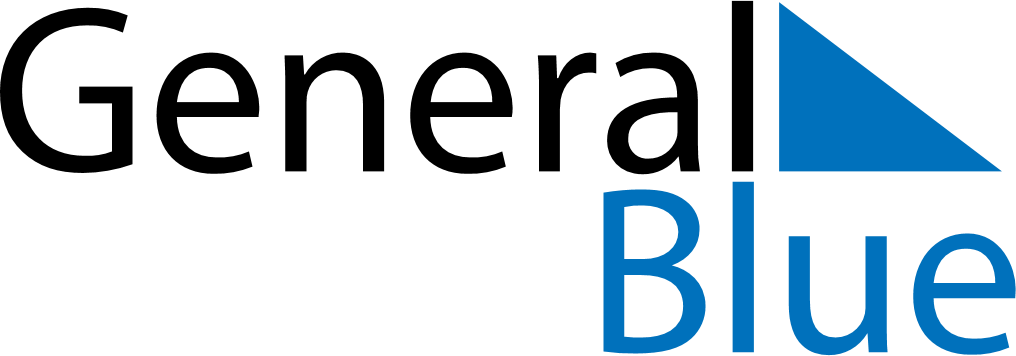 April 1832April 1832April 1832April 1832April 1832SundayMondayTuesdayWednesdayThursdayFridaySaturday123456789101112131415161718192021222324252627282930